Pennsylvania Organization of Nurse Leaders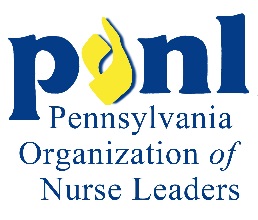 461 Cochran Road, Box #246Pittsburgh, PA 15228Phone: (412) 344-1414Fax: (412) 344-0599www.ponl.netName & Credentials: 	PONL Regional Affiliation: 	Employer: 	Position/Title: 	Work Address: 	Work City: 	Work Zip Code: 	Work Phone: 	Work Fax: 	Work Email: 	Home Address: 	Home City: 	Home State: 	Home Zip Code: 	Home Phone: 	Home Fax: 	Cell Phone: 	Home Email: 	Total Years Employed 	1 to 5	11 to 15
in Healthcare:	6 to 10	16 or morePreferred Mailing 	Home	Work
Address:Signature: 	      Date:		Email This Completed Form to Marion Burns Tuck at mbtuck@ponl.net. Keep a Copy for Your Records.DegreeName of SchoolName of SchoolSchool CitySchool CityMajor/ConcentrationOrganization NameOrganization NameDates of MembershipDates of MembershipList Any Offices Held and DatesList Any Offices Held and DatesList Any Offices Held and DatesDescribe why you are interested in this position. (Maximum 500 Characters – About 75 Words)